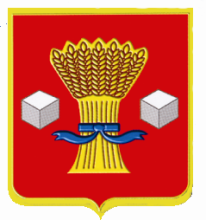                                              АдминистрацияСветлоярского муниципального района Волгоградской областиПОСТАНОВЛЕНИЕот   10.10.2018 № 1856Об утверждении ведомственной целевойпрограммы «Развитие информационногообеспечения населения Светлоярскогомуниципального района на 2018 – 2020 годы»В целях реализации программно-целевого метода планирования, в соответствии с Уставом Светлоярского муниципального района Волгоградскойобласти, а также в целях повышения эффективности бюджетных расходов в области информационного обеспечения населения,п о с т а н о в л я ю:1. Утвердить ведомственную целевую программу «Развитие информационного обеспечения населения Светлоярского муниципального района на 2018-2020 годы» (далее-программа) согласно приложению к настоящему постановлению.2. Считать утратившим силу постановление администрации Светлоярского муниципального района от 10.08.2017 № 1763 «Об утверждении ведомственной целевой программы «Развитие информационного обеспечения населения Светлоярского муниципального района на 2018-2020 годы».3. Директору МБУ Редакция газеты «Восход» (Ходыревой М.П.) обеспечить контроль за реализацией данной программы.4. Отделу бюджетно-финансовой политики администрации Светлоярского муниципального района (Подхватилиной О.И.) обеспечить целевое финансирование мероприятий программы в рамках муниципального задания.5. Отделу по муниципальной службе, общим и кадровым вопросам (Ивановой Н.В.) разместить настоящее постановление на официальном сайте Светлоярского муниципального района.6. Настоящее постановление вступает в силу со дня его подписания и распространяет свое действие на правоотношения, возникшие с 01.01.2018 года, а в части финансирования мероприятий программы с момента подписания настоящего постановления.7. Контроль над исполнением настоящего постановления оставляю за собой.Глава муниципального района			   		    Т.В. РаспутинаИсп. Ходырева М.П.